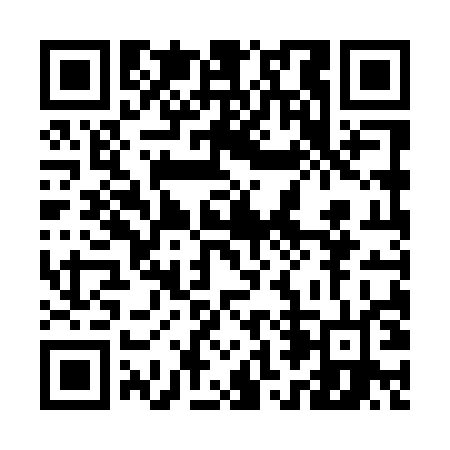 Prayer times for Brzozowo Nowe, PolandMon 1 Apr 2024 - Tue 30 Apr 2024High Latitude Method: Angle Based RulePrayer Calculation Method: Muslim World LeagueAsar Calculation Method: HanafiPrayer times provided by https://www.salahtimes.comDateDayFajrSunriseDhuhrAsrMaghribIsha1Mon4:066:1012:415:077:139:102Tue4:036:0812:415:097:159:123Wed4:006:0512:415:107:179:154Thu3:566:0312:405:117:199:175Fri3:536:0112:405:137:209:206Sat3:505:5812:405:147:229:227Sun3:475:5612:395:157:249:258Mon3:445:5412:395:177:269:279Tue3:415:5112:395:187:289:3010Wed3:375:4912:395:197:299:3311Thu3:345:4712:385:207:319:3512Fri3:315:4412:385:227:339:3813Sat3:275:4212:385:237:359:4114Sun3:245:4012:385:247:379:4315Mon3:205:3712:375:257:389:4616Tue3:175:3512:375:267:409:4917Wed3:135:3312:375:287:429:5218Thu3:105:3112:375:297:449:5519Fri3:065:2812:365:307:469:5820Sat3:035:2612:365:317:4710:0121Sun2:595:2412:365:327:4910:0422Mon2:555:2212:365:337:5110:0723Tue2:525:2012:365:357:5310:1024Wed2:485:1712:365:367:5410:1425Thu2:445:1512:355:377:5610:1726Fri2:405:1312:355:387:5810:2027Sat2:365:1112:355:398:0010:2428Sun2:325:0912:355:408:0210:2729Mon2:285:0712:355:418:0310:3130Tue2:235:0512:355:428:0510:34